Torek, 17. 3.GLASBENA UMETNOSTPonovi SOLMIZACIJSKE ZLOGE (tonske višine). Pokaži jih na telesu.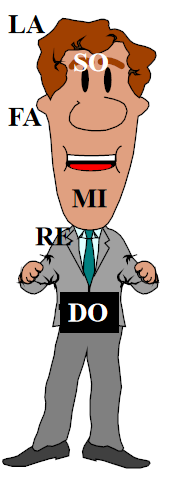 